忻政任〔2023〕4号忻州市人民政府关于徐啸等职务任免的通知各县（市、区）人民政府，忻州经济开发区管委会，五台山风景名胜区管委会，市人民政府各委、办、局：经市人民政府2023年2月26日第18次常务会议通过，决定任命：徐  啸为太忻经济一体化发展忻州区运营中心副主任，挂职时间为1年；赵培宏为山西大正保安服务集团有限公司董事长；张  敏为市城乡建设开发有限公司董事长。决定免去：陈建忠的市审计局副局长职务；张效忠的市公用事业中心（市供气供热服务中心）副主任职务；贺桂香的市农业机械发展中心副主任职务。忻州市人民政府                             2023年2月27日        （此件公开发布）  抄送：市委办公室，市人大常委会办公室，市政协办公室，市中级法院，市检察院。忻州市人民政府办公室                      2023年3月6日印发  共印150份  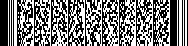 